Author’s Guide to Prepare Proceedingsfor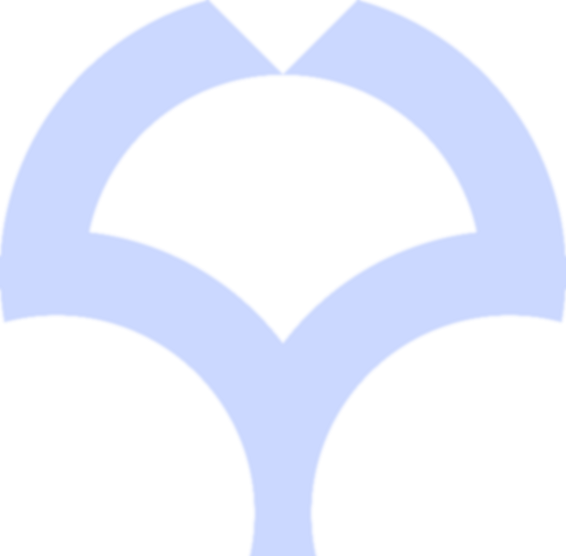 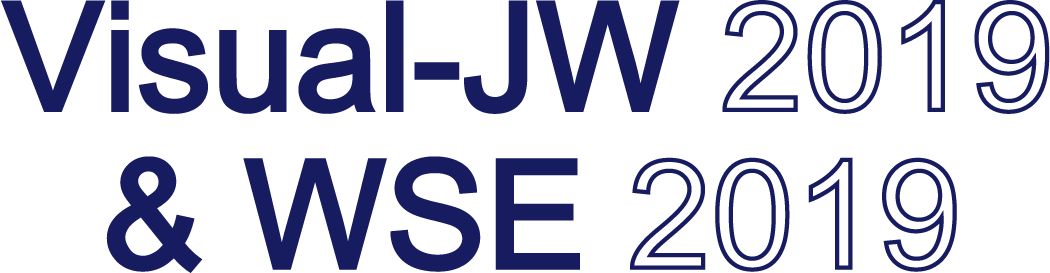 The 5th International Symposium on Visualization in Joining & Welding Sciencethrough Advanced Measurements and Simulation&The 8th International Conference of Welding Science and Engineeringin conjunction withSymposium on the Research Activities ofJoint Usage/Research Center on Joining and Welding21–22 November, 2019Osaka, JapanThe Program Committee of the Visual-JW 2019 and WSE 201911-1, Mihogaoka, Ibaraki, Osaka 567-0047, JapanInstruction for AuthorsThe proceeding of the symposium will be produced from the manuscripts prepared by each author by Camera-ready Process without any reduction of the size. Each author is responsible for final appearance of the paper.Please use “VJWandWSE2019_Proceedings_Template.docx”
for your manuscript preparationLanguage: Paper must be written in English.Page Limitation: The manuscript page-length is mandatory limited to be two pages, including all Figures (line drawings/photographs) and Tables.Figures and Tables: Figures and Tables should be appeared in the appropriate position in the text. For best quality, the figures should have a resolution of 300 dpi (dots per inch) and over.Typing: The text should be typed single spaced with the margins of 2.5 cm ((bottom) and 3.0 cm (top) and 1.5 cm (right/left) on A4 size (21 cm × 29.7 cm) paper. Your manuscript should be prepared on a word processing software with font “Times” or “Times New Roman” in principle.Title: The title should be typed in bold style with 14 point. The full name of author(s) and the author(s) affiliation should be typed in bold style with 10-point double spaced below the title.Keywords: Five to ten keywords which are relevant to the manuscript should be typed with 10 point.Main Text: The main text should be typed with 10 point in the style of two columns. The space between two columns should be 10 mm.Section Headings: Section headings should be left justified, with the first letter capitalized and numbered consecutively, starting with the Introduction. Sub-section headings should be in capital and lower-case bold letters, numbered 1.1, 1.2, etc., and left justified. The third-order heading should be in capital and lower-case italic letters, numbered 1.1.1, 1.1.2, etc., and left justified. Equations, Figures (i.e., line drawings/photographs), Tables and References should be numbered consecutively, beginning with the number one. Equation numbers should be placed in parentheses. Reference numbers quoted in the text should be placed in square brackets.Symbols: Ambiguities and unusual symbols should be avoidedUnits: S.I. units are to be used.Acknowledgements and Lists of Reference: Acknowledgements (if any) and the reference list should be typed at the end of main text, in that order. Each reference should include the author(s) name, the journal name, the volume number, the year (in parentheses) and the page number of the article, in that order.Deadline for the Manuscript: The manuscript should be submitted by September 30, 2019 through the symposium web-site. Only the Word (.docx) file should be uploaded.Others:Acceptance of two-page paper will be based on a rigorous review by referees who are members of the Program Committee of the Visual-JW 2019 and WSE 2019.Manuscripts that do not conform to this Author’s Guide will be sent back to the author for retyping. But, if there is no time for such communication, it will be appropriately edited by the Program Committee without author's consent. In that case, the Program Committee will not be responsible for its action and consequences.The whole of papers accepted will be published on the symposium proceedings and distributed to all attendees during the Visual-JW 2019 and WSE 2019.Remember the final date of submission of two-page camera-ready manuscript for the symposium proceedings is September 30, 2019. If the complete manuscript is not uploaded through the web-site by the deadline, the manuscript may not be published.Optionally, authors are invited to submit full paper(s) for a special issue of Quarterly Journal of The Japan Welding Society (JWS) which will be published after the symposium. All manuscripts will be peer reviewed to a high standard. The author must additionally pay a publication fee for the special issue of Quarterly Journal of JWS when accepted for the publication. Further information for the submission will be announced though the symposium website.If you need further information, please contact the followings:Visual-JW 2019:	Makoto Takahashi, JWRI, Osaka University	Seiichiro Tsutsumi, JWRI, Osaka University	E-mail: vjw2019@jwri.osaka-u.ac.jpWSE 2019:	Yunwu Ma, JWRI, Osaka University	E-mail: wse2019@jwri.osaka-u.ac.jp